Окружающий мир					13 марта	Тема: путешествие в Арктику и Антарктиду.Цель: знакомство с животным миром Арктики и Антарктиды;работа с ножницами, вырезание белого медведя, изготовление аппликации.Домашнее задание: доделать аппликацию.учебник с.18-19.принести цветную бумагу, альбомный лист, ножницы, клей.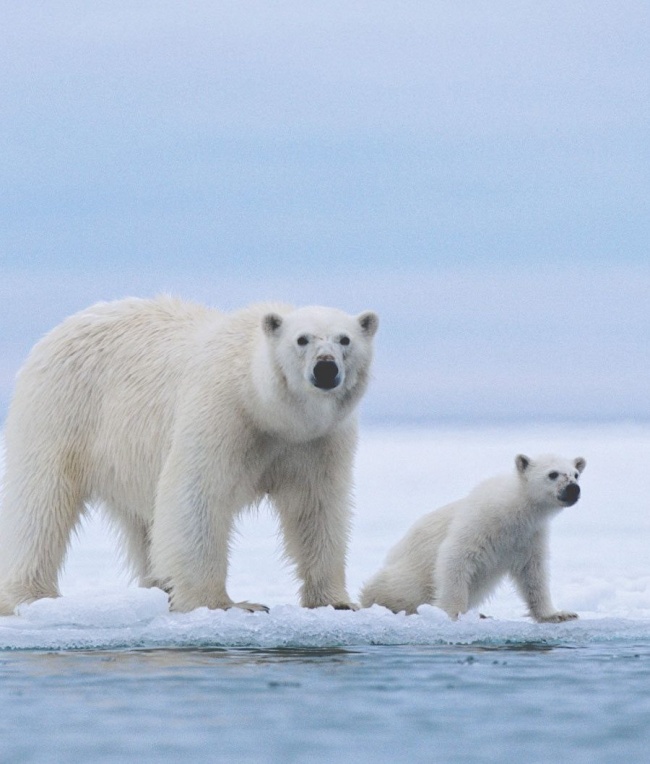 